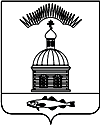 АДМИНИСТРАЦИЯ МУНИЦИПАЛЬНОГО ОБРАЗОВАНИЯ ГОРОДСКОЕ  ПОСЕЛЕНИЕ ПЕЧЕНГА ПЕЧЕНГСКОГО РАЙОНА МУРМАНСКОЙ ОБЛАСТИПОСТАНОВЛЕНИЕ (ПРОЕКТ)п. ПеченгаВ соответствии с Федеральным законом от 06.10.2003 г. № 131-ФЗ «Об общих принципах организации местного самоуправления в Российской Федерации», Уставом городского поселения Печенга Печенгского района Мурманской области, в целях эффективного и рационального использования средств бюджета муниципального образования городское поселение Печенга Печенгского района Мурманской области на 2016 год,ПОСТАНОВЛЯЮ:Муниципальную программу «Формирование, эффективное использование, распоряжение и содержание муниципального имущества, мероприятия по землеустройству и землепользованию на территории муниципального образования городское поселение Печенга Печенгского района Мурманской области на 2016 год» утвержденную Постановлением администрации муниципального образования  городское поселение Печенга № 195 от 24.11.2015г. изменить и изложить в новой редакции, согласно приложению к настоящему Постановлению. Настоящее постановление вступает в силу со дня его опубликования (обнародования).Настоящее постановление опубликовать в соответствии с Порядком опубликования (обнародования) муниципальных правовых актов органов местного самоуправления городского поселения Печенга.Контроль за исполнением настоящего постановления возложить на начальника отдела земельно-имущественных отношений администрации городского поселения Печенга Святенко Ю.С.И.о. главы администрациимуниципального образованиягородское поселение Печенга 				                        А.Н. БыстровПриложение Утверждено Постановлением администрации муниципального образования городское поселение ПеченгаМуниципальная  программа«Формирование, эффективное использование, распоряжение и содержание муниципального имущества, мероприятия по землеустройству и землепользованию на территории муниципального образования городское поселение Печенга Печенгского района Мурманской области на 2016 год»п. Печенга 2015г.ПАСПОРТ муниципальной  программы «Формирование, эффективное использование, распоряжение и содержание муниципального имущества, мероприятия по землеустройству и землепользованию на территории муниципального образования городское поселение Печенга Печенгского района Мурманской области на 2016 год»Содержание и оценка проблемыВ соответствии с Федеральным законом от 06.10.2003 №131-ФЗ «Об общих принципах организации местного самоуправления в Российской Федерации» экономическую основу местного самоуправления составляет  имущество, которое находится в муниципальной собственности. В состав муниципального имущества входит имущество, необходимое для решения вопросов местного значения, включая и муниципальные земли, а так же имущество, предназначенное для обеспечения деятельности органов местного самоуправления, муниципальных предприятий и учреждений.Владение, пользование и распоряжение имуществом - требует объективных и точных сведений о составе, количестве и качественных характеристиках имущества.Согласно пункту 7 статьи 3 Федерального закона от 25.10.2001 № 137-ФЗ «О введении в действие Земельного кодекса Российской Федерации» приватизация зданий, строений, сооружений без одновременной приватизации земельных участков не допускается, в связи, с чем возникает необходимость проведения работ по формированию земельных участков.В соответствии с нормами действующего законодательства проведение оценки объектов является обязательным в случае вовлечения в сделку объектов оценки, принадлежащих полностью или частично муниципальному образованию, в том числе:- при определении стоимости объектов в целях их приватизации;- при определении рыночной стоимости платы за объекты, арендуемые либо планируемые к передаче в аренду;- при приеме в собственность муниципального образования г.п. Печенга бесхозяйного недвижимого имущества; - при постановке иных объектов на учет (включении в реестр муниципального имущества).Согласно функциям и задачам администрации муниципального образования г.п. Печенга эффективность управления муниципальным имуществом можно оценивать следующими показателями:1. социальной эффективности, учитывающей социальные последствия управления муниципальной собственностью;2. коммерческой эффективности или финансовой эффективности, учитывающей финансовые последствия реализации и управления муниципальной собственностью;3. бюджетной эффективности, отражающей финансовые поступления в бюджет муниципального образования от использования муниципальной собственности;4. экономической эффективности, учитывающей затраты и результаты, связанные с управлением муниципальной собственностью.Цель и задачи ПрограммыНа 2016 год по-прежнему актуальными остаются задачи повышения эффективности использования муниципального имущества за счет: обеспечения инвентаризации объектов муниципальной собственности, их учета, проведения технической инвентаризации и государственной регистрации прав на объекты муниципальной собственности;внедрения программ по созданию автоматизированной системы ведения муниципального земельного кадастра и муниципального учета объектов недвижимости;проведения конкурсов по продаже муниципального имущества и сдаче в аренду нежилых помещений, а так же земельных участков;обеспечения контроля за использованием по назначению объектов муниципальной собственности;ведения единого реестра договоров аренды и учета недвижимого имущества, находящегося в арендном обороте, а также корректировки величины арендной платы с ориентацией на рыночные цены с целью увеличения эффективности использования муниципального имущества;создания благоприятных условий для субъектов малого и среднего предпринимательства по использованию и развитию объектов муниципальной собственности;Своевременный анализ использования имущества и оценка затрат на владение, распоряжение имуществом муниципального образования г.п. Печенга позволит выработать более эффективные варианты управления имуществом, а также своевременно определить потребность в ремонтных работах по сохранению недвижимого имущества. Именно поэтому вопросы обеспечения высокоэффективного и рационального использования муниципального имущества становятся одной из важнейших социально-экономических задач. Основной целью Программы является формирование и эффективное управление муниципальной собственностью муниципального образования г.п. Печенга.Ожидаемые результаты и целевые индикаторы Программы для цели и каждой задачи Программы определены целевые индикаторы и их значения на 2016 год. Описание целевых индикаторов Программы приведено в приложении № 1 к настоящей Программе. Реализация Программы предполагает получение следующих результатов:Признание право собственности муниципального образования г.п. Печенга на выявленные бесхозяйные объекты.Осуществление государственной регистрации права собственности муниципального образования г.п. Печенга на бесхозяйные объекты, признанными таковыми по суду муниципальной собственностью муниципального образования г.п. Печенга.Проведение технической инвентаризации вновь выявленных бесхозяйных объектов недвижимости и объектов, находящихся в собственности муниципального образования г.п. Печенга (имущество, находящееся в казне муниципального образования г.п. Печенга и переданного в оперативное управление муниципальному казенному предприятию и муниципальным учреждениям муниципального образования г.п. Печенга).Регистрация прав собственности (внесение изменений в свидетельство о государственной регистрации прав собственности) муниципального образования г.п. Печенга на объекты недвижимости.Осуществление оценки рыночной стоимости объектов собственности муниципального образования г.п. Печенга, вовлекаемых в сделки.Увеличение числа объектов для предоставления их в аренду и на продажу путем выявления неиспользуемых площадей.Увеличение доходов бюджета муниципального образования г.п. Печенга на основе эффективного управления муниципальным имуществом и земельными участками;Повышение квалификации специалистов в сфере управления муниципальной собственностью и земельными ресурсами.Совершенствование системы учета объектов собственности муниципального образования г.п. Печенга. Реконструкция объектов недвижимого имущества для целей культурного и спортивного развития населения.Реконструкция системы наружной канализации с устройством очистных сооружений на выпуске сточных вод в н.п. Лиинахамари.Доля сформированных земельных участков от общего числа запланированных;Количество межевых планов, свидетельств о государственной регистрации права собственности муниципального образования г.п. Печенга на земельные участки;Перечень программных мероприятий, сроки их реализации, информация о необходимых ресурсах и показатели результативности приведены в приложении № 2 к настоящей Программе.Реализация Программы рассчитана с 01.01.2016 по 31.12.2016 год.Обоснование потребности в необходимых ресурсахВ целях обоснования ресурсного обеспечения, необходимого для реализации Программы, проведен анализ цен по муниципальным контрактам, заключенным в 2015 году по итогам проведения открытых аукционов.Средняя стоимость оценочных работ по одному объекту недвижимости, заключенных по муниципальным контрактам в 2015 году, составила 3 тысячи рублей.Сумма работ по проведению технической инвентаризации объектов недвижимого имущества вновь выявленных объектов недвижимого имущества и находящихся в собственности муниципального образования г.п. Печенга  составит на 10 объектов 500,0 тысяч рублей.На 2016 год запланированы работы по реконструкции здания «Гарнизонного дома офицеров», с целью создания культурно - досугового центра «Печенга». На Капитальный ремонт  электроснабжения здания ГДО согласно сметной документации заложены средства в размере 3 920,01 тысяч рублей. На капитальный ремонт фасад здания «Гарнизонного дома офицеров» заложены средства в размере 3 050 768,46 тысяч рублей, на кровлю здания 9 984 351,7 тысяч рублей. Запланированы работы по разработке и составлению проектно-сметной документации для производства ремонтных работ во внутренних помещениях здания «Гарнизонного дома офицеров».Ориентировочная стоимость реконструкции составляет 14 млн. руб., финансировать работы  предполагается за счет средств местного и областного бюджета.В программные мероприятия включены работы по реконструкции системы наружной канализации с устройством очистных сооружений на выпуске сточных вод в н.п. Лиинахамари. Первым этапом работы необходимо провести инженерно-геологические изыскания, которые обеспечивают комплексное изучение инженерно-геологических условий района, сейсмотектонические, геоморфологические и гидрогеологические условия площадки строительства, а  также состояние и свойства грунтов. В целях предупреждения угрозы наступления несчастных случаев и нанесения травм гражданам, разрушению здания и несанкционированному проникновению внутрь здания посторонних лиц заложены средства на  ограничение доступа в расселенный многоквартирный дом по улице Шабалина 4 (заполнение оконных проемов здания, установка дверей на подъезды) в размере 600 тысяч рублей.Формирование земельных участков: Средняя стоимость кадастровых работ по одному земельному участку, заключенным муниципальным контрактам в 2015 году, составила 75 тысяч рублей.В связи с чем при планировании затрат на кадастровые работы для муниципальных нужд в 2016 году средняя стоимость кадастровых работ по одному земельному участку принята в размере 80,0 тысяч рублей.В связи с тем, что с 01.03.2015г. переданы полномочия по распоряжению земельными участками, государственная собственность на которые не разграничена, органам местного самоуправления поселения в отношении земельных участков, расположенных на территории поселения. Предусмотрены средства на проведение работ по составлению схем земельных участков предлагаемых гражданам и юридическим лицам в аренду.В мероприятия включены работы по планировке территорий муниципального образования г.п. Печенга. Документация по планировки территории подготавливается в целях обеспечения устойчивого развития территории. Разработка проекта планировки и проекта межевания относится к одному из видов градостроительной документации, которой должны обеспечиваться все строящиеся (или реконструирующиеся) объекты недвижимости на основании Градостроительного кодекса РФ.Разработка проекта планировки и проекта межевания осуществляется при формировании новых земельных участков для строительства в рамках реализации инвестиционных проектов. Кроме того, может возникнуть необходимость в корректировке ранее утвержденной документации, изменении разрешенного вида использования участка или здания, отклонении от предельно допустимых параметров строительства при осуществлении капитального строительства (реконструкции) на ранее сформированных земельных участках.Таким образом, объем собственных средств на выполнение программных мероприятий в 2016 году предусмотрено 8 276,5 тысяч рублей, кроме того иные источники 31 731,183 тысяч рублей.Финансирование расходов на реализацию Программы осуществляется в порядке, установленном для исполнения местного бюджета, в пределах ассигнований, предусмотренных муниципальным образованием г.п. Печенга в бюджете на соответствующий финансовый год.Муниципальная целевая программа разрабатывалась в соответствии с приоритетами социально-экономического развития, определенными стратегией социально-экономического развития муниципального образования г.п. Печенга.Основная цель муниципальной целевой программы на 2016 год это создание Культурно-досугового центра "Платформа". Развитие территории муниципального образования по средствам передачи в аренду земельных участков, государственная собственность на которые не разграничена, под строительство, гражданам и юридическим лицам.  Достижение цели обеспечивается решением задач муниципальной программы. Приложение №1Описание целевых индикаторов муниципальной  целевой программы «Формирование, эффективное использование, распоряжение и содержание муниципального имущества, мероприятия по землеустройству и землепользованию на территории муниципального образования городское поселение Печенга Печенгского района Мурманской области на 2016 год»Приложение №2Перечень мероприятий муниципальной целевой программы «Формирование, эффективное использование, распоряжение и содержание муниципального имущества, мероприятия по землеустройству и землепользованию на территории муниципального образования городское поселение Печенга Печенгского района Мурманской области на 2016 год»Согласовано Заместитель главы администрации              _______________________ А.Н. Быстров                                                                                                                                                                                                                                                                                   дата,    подписьЮрисконсульт                                                 ______________________ М.В. Ощепкова                                                                                                                                                                                                                                                                                  дата,    подписьНачальник финансового отдела                   ______________________ О.И. Бамбул                                                                                                                                                                                                                                                                                  дата,    подписьИсп. Святенко Ю.С.Рассылка копий с подписью: 1-зио, 1 – МКУ бух. Рассылка: 1- дело, прокуратура – 1, МКУ-1 (опубликовать), ФИНО-1,Наименование субъекта бюджетного планированияАдминистрация муниципального образования городское поселение Печенга Печенгского района Мурманской области (далее – муниципальное образование г.п. Печенга)Наименование Программымуниципальная  программа«Формирование, эффективное использование, распоряжение и содержание муниципального имущества, мероприятия по землеустройству и землепользованию на территории муниципального образования городское поселение Печенга Печенгского района Мурманской области на 2016 год» (далее - Программа)Основной разработчик Программымуниципальное образование г.п. ПеченгаЦель Программыобеспечения инвентаризации объектов муниципальной собственности, их учета, проведения технической инвентаризации и государственной регистрации прав на объекты муниципальной собственности;внедрения программ по созданию автоматизированной системы ведения муниципального земельного кадастра и муниципального учета объектов недвижимости;проведения конкурсов по продаже муниципального имущества и сдаче в аренду нежилых помещений, а так же земельных участков;обеспечения контроля за использованием по назначению объектов муниципальной собственности;ведения единого реестра договоров аренды и учета недвижимого имущества, находящегося в арендном обороте, а также корректировки величины арендной платы с ориентацией на рыночные цены с целью увеличения эффективности использования муниципального имущества;создания благоприятных условий для субъектов малого и среднего предпринимательства по использованию и развитию объектов муниципальной собственности;Регулирование земельных отношений на территории муниципального образования г.п. Печенга.Задачи Программывыявление бесхозяйных объектов недвижимости на территории муниципального образования г.п. Печенга, признания права муниципальной собственности на них для дальнейшего вовлечение в хозяйственный оборот;совершенствование системы оказания муниципальных услуг в сфере имущественных отношений и исполнение административных регламентов;проведение мероприятий, в результате которых обеспечивается инвентаризация, паспортизация и оценка объектов недвижимости;проведение мероприятий, в результате которых обеспечивается подготовка документов содержащих сведения, необходимые для осуществления регистрации права собственности на объекты недвижимости, передаваемые в оперативное управление, хозяйственное ведение, по концессионному соглашению и иных вещных прав;проведение мероприятий, в результате которых обеспечивается подготовка документов содержащих сведения, необходимые для приватизации муниципального имущества;совершенствование системы оказания муниципальных услуг в сфере земельных отношений и исполнение административных регламентов;выполнение кадастровых работ по земельным участкам под объектами недвижимого имущества, находящихся в муниципальной собственности, в целях разграничения государственной собственности на землю и регистрации права собственности на земельные участки за муниципальным образованием г.п. Печенга;эффективное управление и распоряжение земельными участками, предусмотренных федеральными законами и иными нормативными правовыми актамиЦелевые показатели (индикаторы)государственная регистрация права собственности муниципального образования г.п. Печенга на объекты недвижимости;количество объектов собственности муниципального образования г.п. Печенга, в отношении которых проведена оценка рыночной стоимости;количество технических (кадастровых) паспортов на объекты недвижимости и свидетельств о государственной регистрации права собственности муниципального образования г.п. Печенга;доля сформированных земельных участков от общего числа запланированных;количество межевых планов, свидетельств о государственной регистрации права собственности городского поселения Печенга на земельные участки;количество подготовленных документов по планировки и межеванию территории;количество разработанных и утвержденных схем расположения земельных участков на кадастровом плане территории;количество зданий, сооружений по которым проведены работы по реконструкции (ремонту).Срок реализации ПрограммыРеализация Программы осуществляется в течение 2016 года.Объемы и источники финансированияОбщий объем финансирования:  40 007,68 млн. руб. Источники финансирования: местный бюджет, областной бюджет.Ожидаемые конечные результаты реализации Программы и показатели социально-экономической эффективностиформирование структуры собственности муниципального образования г.п. Печенга, необходимой для реализации полномочий органов местного самоуправления муниципального образования г.п. Печенга;вовлечение в хозяйственный оборот ранее неучтенных и неиспользуемых объектов, находящихся в собственности муниципального образования г.п. Печенга;создание условий для увеличения неналоговых доходов бюджета муниципального образования г.п. Печенга;обеспечение эффективного управления и распоряжения собственностью муниципального образования г.п. Печенга;формирование структуры собственности муниципального образования г.п. Печенга, необходимой для реализации полномочий органов местного самоуправления муниципального образования г.п. Печенга.№ п/пНаименование мероприятийСрок выполнения (квартал, год)Расходы на мероприятияРасходы на мероприятия№ п/пНаименование мероприятийСрок выполнения (квартал, год)Местный бюджеттыс. руб.Иные источникитыс. руб.1Выполнение работ по зашивке оконных и дверных проемов в многоквартирном доме по ул. Шабалина д.4 в н.п. ЛиинахамариI - II квартал 2016 года600,00,02Реконструкция здания ГДО. Капитальный ремонт электроснабжения здания «Гарнизонного дома офицеров» I - III квартал 2016 года0,03920,012Реконструкция здания ГДО. Капитальный ремонт фасада здания «Гарнизонного дома офицеров»I - III квартал 2016 года0,03 050,102Реконструкция здания ГДО. Капитальный ремонт кровли здания «Гарнизонного дома офицеров» I - III квартал 2016 года0,09 984,402Разработка и составление проектно-сметной документации для производства ремонтных работ во внутренних помещениях здания «Гарнизонного дома офицеров»I - III квартал 2016 года300,00,03Работы по сносу (обрушению) аварийного дома по ул. Шабалина д.7 в п. Лиинахамари.I - II квартал 2016 года875,827476,6734Инженерно-геологические, инженерно-геодезические  и проектные работы на объекте -  Реконструкция системы наружной канализации с устройством очистных сооружений на выпуске сточных вод в н.п. Лиинахамари Печенгского района Мурманской областиII- III  квартал 2016 года0,02 539,175Проведение работ по реконструкции системы наружной канализации с устройством очистных сооружений на выпуске сточных вод в н.п. ЛиинахамариIII квартал 2016 года0,012 000,00Наименование цели и задачиЦелевые индикаторыЦелевые индикаторыЦелевые индикаторыНаименование цели и задачиНаименованиеЕдиница измеренияЗначения 2016 годОсуществление независимой оценки при определении стоимости объектов в целях их приватизации; при определении рыночной стоимости платы за объекты, арендуемые либо планируемые к передаче в аренду;Количество отчетов независимого оценщикашт.3Осуществление государственной регистрации права собственности городского поселения Печенга на объекты недвижимого имущества.Количество свидетельств о государственной регистрации права собственности шт.0Осуществление государственной регистрации права собственности городского поселения Печенга земельные участки под объектами муниципального недвижимого имущества Количество свидетельств о государственной регистрации права собственности шт.0Проведение технической инвентаризации вновь выявленных бесхозяйных объектов недвижимости и объектов, находящихся в собственности городского поселения Печенга Количество технических паспортовшт.10Изготовление технических планов и постановка на ГКН Количество технических плановшт.10Увеличение доходов бюджета городского поселения Печенга на основе эффективного управления муниципальным имуществом.передача в аренду неиспользуемых площадейшт.1Формирование земельных участков под объектами недвижимого имущества, находящиеся в муниципальной собственности, и межевание границ вновь образуемых земельных участковКоличество земельных участковшт.5Реконструкция зданий, сооруженийКоличество объектовшт.2Ограничение доступа в расселенный многоквартирный дом;Количество объектовшт.1Внесение изменений в нормативы градостроительного проектированияКоличество объектовшт.1Разработка схем расположения земельного участка или земельных участков на кадастровом плане на кадастровом плане территории муниципального образования г.п. ПеченгаКоличество объектовшт.30Подготовка документов планировки и межевания территории муниципального образования г.п. ПеченгаКоличество объектовшт.5№ п/пНаименование мероприятийСрок выполнения (квартал, год)Срок выполнения (квартал, год)ИсполнительмероприятийИсполнительмероприятийИсточники финансированияОбъем финансирования1Подпрограмма:Цель: Управление имуществом муниципального образования г.п. ПеченгаПодпрограмма:Цель: Управление имуществом муниципального образования г.п. ПеченгаПодпрограмма:Цель: Управление имуществом муниципального образования г.п. ПеченгаПодпрограмма:Цель: Управление имуществом муниципального образования г.п. ПеченгаПодпрограмма:Цель: Управление имуществом муниципального образования г.п. ПеченгаПодпрограмма:Цель: Управление имуществом муниципального образования г.п. ПеченгаПодпрограмма:Цель: Управление имуществом муниципального образования г.п. ПеченгаЗадача 1. Содержание имущества казны.Задача 1. Содержание имущества казны.Задача 1. Содержание имущества казны.Задача 1. Содержание имущества казны.Задача 1. Содержание имущества казны.Задача 1. Содержание имущества казны.Задача 1. Содержание имущества казны.Задача 1. Содержание имущества казны.1.1Приведение объектов муниципальной казны в надлежащие состояние.По мере необходимости 2016 годаПо мере необходимости 2016 годаЗИО администрации МО г.п. ПеченгаЗИО администрации МО г.п. ПеченгаФБ0,01.1Приведение объектов муниципальной казны в надлежащие состояние.По мере необходимости 2016 годаПо мере необходимости 2016 годаЗИО администрации МО г.п. ПеченгаЗИО администрации МО г.п. Печенга ОБ0,01.1Приведение объектов муниципальной казны в надлежащие состояние.По мере необходимости 2016 годаПо мере необходимости 2016 годаЗИО администрации МО г.п. ПеченгаЗИО администрации МО г.п. Печенга МБ0,01.1Приведение объектов муниципальной казны в надлежащие состояние.По мере необходимости 2016 годаПо мере необходимости 2016 годаЗИО администрации МО г.п. ПеченгаЗИО администрации МО г.п. Печенга РБ0,01.1Приведение объектов муниципальной казны в надлежащие состояние.По мере необходимости 2016 годаПо мере необходимости 2016 годаЗИО администрации МО г.п. ПеченгаЗИО администрации МО г.п. Печенга ВБС0,01.1Приведение объектов муниципальной казны в надлежащие состояние.По мере необходимости 2016 годаПо мере необходимости 2016 годаЗИО администрации МО г.п. ПеченгаЗИО администрации МО г.п. ПеченгаИтого:0,01.2 Возмещение затрат на содержание и ремонт объектов незаселенного жилого и нежилого фонда и на содержание доли общего имущества в многоквартирном  доме.в течении всего периода2016 годав течении всего периода2016 годаЖКХ администрации МО г.п. ПеченгаЖКХ администрации МО г.п. ПеченгаФБ0,01.2 Возмещение затрат на содержание и ремонт объектов незаселенного жилого и нежилого фонда и на содержание доли общего имущества в многоквартирном  доме.в течении всего периода2016 годав течении всего периода2016 годаЖКХ администрации МО г.п. ПеченгаЖКХ администрации МО г.п. Печенга ОБ0,01.2 Возмещение затрат на содержание и ремонт объектов незаселенного жилого и нежилого фонда и на содержание доли общего имущества в многоквартирном  доме.в течении всего периода2016 годав течении всего периода2016 годаЖКХ администрации МО г.п. ПеченгаЖКХ администрации МО г.п. Печенга МБ1 500,001.2 Возмещение затрат на содержание и ремонт объектов незаселенного жилого и нежилого фонда и на содержание доли общего имущества в многоквартирном  доме.в течении всего периода2016 годав течении всего периода2016 годаЖКХ администрации МО г.п. ПеченгаЖКХ администрации МО г.п. Печенга РБ0,01.2 Возмещение затрат на содержание и ремонт объектов незаселенного жилого и нежилого фонда и на содержание доли общего имущества в многоквартирном  доме.в течении всего периода2016 годав течении всего периода2016 годаЖКХ администрации МО г.п. ПеченгаЖКХ администрации МО г.п. Печенга ВБС0,01.2 Возмещение затрат на содержание и ремонт объектов незаселенного жилого и нежилого фонда и на содержание доли общего имущества в многоквартирном  доме.в течении всего периода2016 годав течении всего периода2016 годаЖКХ администрации МО г.п. ПеченгаЖКХ администрации МО г.п. ПеченгаИтого:1 500,001.3Консервация объектов муниципальной казны.I - II квартал 2016 годаI - II квартал 2016 годаЗИО, отдел ЖКХ администрации МО г.п. ПеченгаЗИО, отдел ЖКХ администрации МО г.п. ПеченгаФБ0,01.3Консервация объектов муниципальной казны.I - II квартал 2016 годаI - II квартал 2016 годаЗИО, отдел ЖКХ администрации МО г.п. ПеченгаЗИО, отдел ЖКХ администрации МО г.п. Печенга ОБ0,01.3Консервация объектов муниципальной казны.I - II квартал 2016 годаI - II квартал 2016 годаЗИО, отдел ЖКХ администрации МО г.п. ПеченгаЗИО, отдел ЖКХ администрации МО г.п. Печенга МБ600,001.3Консервация объектов муниципальной казны.I - II квартал 2016 годаI - II квартал 2016 годаЗИО, отдел ЖКХ администрации МО г.п. ПеченгаЗИО, отдел ЖКХ администрации МО г.п. Печенга РБ0,01.3Консервация объектов муниципальной казны.I - II квартал 2016 годаI - II квартал 2016 годаЗИО, отдел ЖКХ администрации МО г.п. ПеченгаЗИО, отдел ЖКХ администрации МО г.п. Печенга ВБС0,01.3Консервация объектов муниципальной казны.I - II квартал 2016 годаI - II квартал 2016 годаЗИО, отдел ЖКХ администрации МО г.п. ПеченгаЗИО, отдел ЖКХ администрации МО г.п. ПеченгаИтого:600,01.4Реконструкция и капитальный ремонт объектов муниципальной казны I - III квартал 2016 годаI - III квартал 2016 годаМКУ "Культурно-досуговый центр "Платформа"МКУ "Культурно-досуговый центр "Платформа"ФБ0,01.4Реконструкция и капитальный ремонт объектов муниципальной казны I - III квартал 2016 годаI - III квартал 2016 годаМКУ "Культурно-досуговый центр "Платформа"МКУ "Культурно-досуговый центр "Платформа" ОБ0,01.4Реконструкция и капитальный ремонт объектов муниципальной казны I - III квартал 2016 годаI - III квартал 2016 годаМКУ "Культурно-досуговый центр "Платформа"МКУ "Культурно-досуговый центр "Платформа" МБ0,01.4Реконструкция и капитальный ремонт объектов муниципальной казны I - III квартал 2016 годаI - III квартал 2016 годаМКУ "Культурно-досуговый центр "Платформа"МКУ "Культурно-досуговый центр "Платформа" РБ0,01.4Реконструкция и капитальный ремонт объектов муниципальной казны I - III квартал 2016 годаI - III квартал 2016 годаМКУ "Культурно-досуговый центр "Платформа"МКУ "Культурно-досуговый центр "Платформа" ВБС28 954,511.4Реконструкция и капитальный ремонт объектов муниципальной казны I - III квартал 2016 годаI - III квартал 2016 годаМКУ "Культурно-досуговый центр "Платформа"МКУ "Культурно-досуговый центр "Платформа"Итого:28 954,511.5Демонтаж зданий и сооружений находящихся в аварийном состоянии II квартал 2016 годаII квартал 2016 годаЗИО администрации МО г.п. ПеченгаЗИО администрации МО г.п. ПеченгаФБ0,01.5Демонтаж зданий и сооружений находящихся в аварийном состоянии II квартал 2016 годаII квартал 2016 годаЗИО администрации МО г.п. ПеченгаЗИО администрации МО г.п. Печенга ОБ0,01.5Демонтаж зданий и сооружений находящихся в аварийном состоянии II квартал 2016 годаII квартал 2016 годаЗИО администрации МО г.п. ПеченгаЗИО администрации МО г.п. Печенга МБ875,8271.5Демонтаж зданий и сооружений находящихся в аварийном состоянии II квартал 2016 годаII квартал 2016 годаЗИО администрации МО г.п. ПеченгаЗИО администрации МО г.п. Печенга РБ0,01.5Демонтаж зданий и сооружений находящихся в аварийном состоянии II квартал 2016 годаII квартал 2016 годаЗИО администрации МО г.п. ПеченгаЗИО администрации МО г.п. Печенга ВБС476,6731.5Демонтаж зданий и сооружений находящихся в аварийном состоянии II квартал 2016 годаII квартал 2016 годаЗИО администрации МО г.п. ПеченгаЗИО администрации МО г.п. ПеченгаИтого:1 352,51.6Капитальный ремонт здания «Гарнизонного дома офицеров»Январь 2016 года Январь 2016 года ЗИО, отдел ЖКХ администрации МО г.п. ПеченгаЗИО, отдел ЖКХ администрации МО г.п. ПеченгаФБ0,01.6Капитальный ремонт здания «Гарнизонного дома офицеров»Январь 2016 года Январь 2016 года ЗИО, отдел ЖКХ администрации МО г.п. ПеченгаЗИО, отдел ЖКХ администрации МО г.п. Печенга ОБ0,01.6Капитальный ремонт здания «Гарнизонного дома офицеров»Январь 2016 года Январь 2016 года ЗИО, отдел ЖКХ администрации МО г.п. ПеченгаЗИО, отдел ЖКХ администрации МО г.п. Печенга МБ3 424,251.6Капитальный ремонт здания «Гарнизонного дома офицеров»Январь 2016 года Январь 2016 года ЗИО, отдел ЖКХ администрации МО г.п. ПеченгаЗИО, отдел ЖКХ администрации МО г.п. Печенга РБ0,01.6Капитальный ремонт здания «Гарнизонного дома офицеров»Январь 2016 года Январь 2016 года ЗИО, отдел ЖКХ администрации МО г.п. ПеченгаЗИО, отдел ЖКХ администрации МО г.п. Печенга ВБС0,01.6Капитальный ремонт здания «Гарнизонного дома офицеров»Январь 2016 года Январь 2016 года ЗИО, отдел ЖКХ администрации МО г.п. ПеченгаЗИО, отдел ЖКХ администрации МО г.п. ПеченгаИтого:3 424,25Итого по задаче № 1Итого по задаче № 1Итого по задаче № 1Итого по задаче № 1Итого по задаче № 1Итого по задаче № 1ФБ0,0Итого по задаче № 1Итого по задаче № 1Итого по задаче № 1Итого по задаче № 1Итого по задаче № 1Итого по задаче № 1 ОБ0,0Итого по задаче № 1Итого по задаче № 1Итого по задаче № 1Итого по задаче № 1Итого по задаче № 1Итого по задаче № 1 МБ6 400,0Итого по задаче № 1Итого по задаче № 1Итого по задаче № 1Итого по задаче № 1Итого по задаче № 1Итого по задаче № 1 РБ0,0Итого по задаче № 1Итого по задаче № 1Итого по задаче № 1Итого по задаче № 1Итого по задаче № 1Итого по задаче № 1 ВБС29 431,183Итого по задаче № 1Итого по задаче № 1Итого по задаче № 1Итого по задаче № 1Итого по задаче № 1Итого по задаче № 1Итого:35 831,26Задача 2. Изготовление проектной, сметной, технической документации на объекты муниципального имущества, выявленные бесхозяйные объекты.   Задача 2. Изготовление проектной, сметной, технической документации на объекты муниципального имущества, выявленные бесхозяйные объекты.   Задача 2. Изготовление проектной, сметной, технической документации на объекты муниципального имущества, выявленные бесхозяйные объекты.   Задача 2. Изготовление проектной, сметной, технической документации на объекты муниципального имущества, выявленные бесхозяйные объекты.   Задача 2. Изготовление проектной, сметной, технической документации на объекты муниципального имущества, выявленные бесхозяйные объекты.   Задача 2. Изготовление проектной, сметной, технической документации на объекты муниципального имущества, выявленные бесхозяйные объекты.   Задача 2. Изготовление проектной, сметной, технической документации на объекты муниципального имущества, выявленные бесхозяйные объекты.   Задача 2. Изготовление проектной, сметной, технической документации на объекты муниципального имущества, выявленные бесхозяйные объекты.   2.1Инженерно-геологические, инженерно-геодезические, проектные работы на объектах муниципальной собственности. III квартал 2016 годаIII квартал 2016 годаЗИО, отдел ЖКХ администрации МО г.п. ПеченгаЗИО, отдел ЖКХ администрации МО г.п. ПеченгаФБ0,02.1Инженерно-геологические, инженерно-геодезические, проектные работы на объектах муниципальной собственности. III квартал 2016 годаIII квартал 2016 годаЗИО, отдел ЖКХ администрации МО г.п. ПеченгаЗИО, отдел ЖКХ администрации МО г.п. Печенга ОБ0,02.1Инженерно-геологические, инженерно-геодезические, проектные работы на объектах муниципальной собственности. III квартал 2016 годаIII квартал 2016 годаЗИО, отдел ЖКХ администрации МО г.п. ПеченгаЗИО, отдел ЖКХ администрации МО г.п. Печенга МБ0,02.1Инженерно-геологические, инженерно-геодезические, проектные работы на объектах муниципальной собственности. III квартал 2016 годаIII квартал 2016 годаЗИО, отдел ЖКХ администрации МО г.п. ПеченгаЗИО, отдел ЖКХ администрации МО г.п. Печенга РБ0,02.1Инженерно-геологические, инженерно-геодезические, проектные работы на объектах муниципальной собственности. III квартал 2016 годаIII квартал 2016 годаЗИО, отдел ЖКХ администрации МО г.п. ПеченгаЗИО, отдел ЖКХ администрации МО г.п. Печенга ВБС0,02.1Инженерно-геологические, инженерно-геодезические, проектные работы на объектах муниципальной собственности. III квартал 2016 годаIII квартал 2016 годаЗИО, отдел ЖКХ администрации МО г.п. ПеченгаЗИО, отдел ЖКХ администрации МО г.п. ПеченгаИтого:0,02.2Изготовление технической документации на объекты муниципальной собственности.По мере необходимости 2016 годаПо мере необходимости 2016 годаЗИО администрации МО г.п. ПеченгаЗИО администрации МО г.п. ПеченгаФБ0,02.2Изготовление технической документации на объекты муниципальной собственности.По мере необходимости 2016 годаПо мере необходимости 2016 годаЗИО администрации МО г.п. ПеченгаЗИО администрации МО г.п. Печенга ОБ0,02.2Изготовление технической документации на объекты муниципальной собственности.По мере необходимости 2016 годаПо мере необходимости 2016 годаЗИО администрации МО г.п. ПеченгаЗИО администрации МО г.п. Печенга МБ1502.2Изготовление технической документации на объекты муниципальной собственности.По мере необходимости 2016 годаПо мере необходимости 2016 годаЗИО администрации МО г.п. ПеченгаЗИО администрации МО г.п. Печенга РБ0,02.2Изготовление технической документации на объекты муниципальной собственности.По мере необходимости 2016 годаПо мере необходимости 2016 годаЗИО администрации МО г.п. ПеченгаЗИО администрации МО г.п. Печенга ВБС0,02.2Изготовление технической документации на объекты муниципальной собственности.По мере необходимости 2016 годаПо мере необходимости 2016 годаЗИО администрации МО г.п. ПеченгаЗИО администрации МО г.п. ПеченгаИтого:150,02.3Изготовление технической документации на выявленные бесхозяйные объекты недвижимости.I – II квартал 2016 годаI – II квартал 2016 годаЗИО администрации МО г.п. ПеченгаЗИО администрации МО г.п. ПеченгаФБ0,02.3Изготовление технической документации на выявленные бесхозяйные объекты недвижимости.I – II квартал 2016 годаI – II квартал 2016 годаЗИО администрации МО г.п. ПеченгаЗИО администрации МО г.п. Печенга ОБ0,02.3Изготовление технической документации на выявленные бесхозяйные объекты недвижимости.I – II квартал 2016 годаI – II квартал 2016 годаЗИО администрации МО г.п. ПеченгаЗИО администрации МО г.п. Печенга МБ0,02.3Изготовление технической документации на выявленные бесхозяйные объекты недвижимости.I – II квартал 2016 годаI – II квартал 2016 годаЗИО администрации МО г.п. ПеченгаЗИО администрации МО г.п. Печенга РБ0,02.3Изготовление технической документации на выявленные бесхозяйные объекты недвижимости.I – II квартал 2016 годаI – II квартал 2016 годаЗИО администрации МО г.п. ПеченгаЗИО администрации МО г.п. Печенга ВБС300,02.3Изготовление технической документации на выявленные бесхозяйные объекты недвижимости.I – II квартал 2016 годаI – II квартал 2016 годаЗИО администрации МО г.п. ПеченгаЗИО администрации МО г.п. ПеченгаИтого:300,02.4Разработка сметной документации на выполнение работ (оказание услуг)III квартал 2016 годаIII квартал 2016 годаЗИО администрации МО г.п. ПеченгаЗИО администрации МО г.п. ПеченгаФБ0,02.4Разработка сметной документации на выполнение работ (оказание услуг)III квартал 2016 годаIII квартал 2016 годаЗИО администрации МО г.п. ПеченгаЗИО администрации МО г.п. Печенга ОБ0,02.4Разработка сметной документации на выполнение работ (оказание услуг)III квартал 2016 годаIII квартал 2016 годаЗИО администрации МО г.п. ПеченгаЗИО администрации МО г.п. Печенга МБ170,02.4Разработка сметной документации на выполнение работ (оказание услуг)III квартал 2016 годаIII квартал 2016 годаЗИО администрации МО г.п. ПеченгаЗИО администрации МО г.п. Печенга РБ0,02.4Разработка сметной документации на выполнение работ (оказание услуг)III квартал 2016 годаIII квартал 2016 годаЗИО администрации МО г.п. ПеченгаЗИО администрации МО г.п. Печенга ВБС0,02.4Разработка сметной документации на выполнение работ (оказание услуг)III квартал 2016 годаIII квартал 2016 годаЗИО администрации МО г.п. ПеченгаЗИО администрации МО г.п. ПеченгаИтого:150,02.5Экспертиза проектно – сметной документацииIII квартал 2016 годаIII квартал 2016 годаЗИО администрации МО г.п. ПеченгаЗИО администрации МО г.п. ПеченгаФБ0,02.5Экспертиза проектно – сметной документацииIII квартал 2016 годаIII квартал 2016 годаЗИО администрации МО г.п. ПеченгаЗИО администрации МО г.п. Печенга ОБ0,02.5Экспертиза проектно – сметной документацииIII квартал 2016 годаIII квартал 2016 годаЗИО администрации МО г.п. ПеченгаЗИО администрации МО г.п. Печенга МБ100,02.5Экспертиза проектно – сметной документацииIII квартал 2016 годаIII квартал 2016 годаЗИО администрации МО г.п. ПеченгаЗИО администрации МО г.п. Печенга РБ0,02.5Экспертиза проектно – сметной документацииIII квартал 2016 годаIII квартал 2016 годаЗИО администрации МО г.п. ПеченгаЗИО администрации МО г.п. Печенга ВБС0,02.5Экспертиза проектно – сметной документацииIII квартал 2016 годаIII квартал 2016 годаЗИО администрации МО г.п. ПеченгаЗИО администрации МО г.п. ПеченгаИтого:100,02.6.Независимая оценка объектов муниципальной собственности, вовлекаемых в сделки.I квартал 2016 годаI квартал 2016 годаЗИО администрации МО г.п. ПеченгаЗИО администрации МО г.п. ПеченгаФБ0,02.6.Независимая оценка объектов муниципальной собственности, вовлекаемых в сделки.I квартал 2016 годаI квартал 2016 годаЗИО администрации МО г.п. ПеченгаЗИО администрации МО г.п. Печенга ОБ0,02.6.Независимая оценка объектов муниципальной собственности, вовлекаемых в сделки.I квартал 2016 годаI квартал 2016 годаЗИО администрации МО г.п. ПеченгаЗИО администрации МО г.п. Печенга МБ30,02.6.Независимая оценка объектов муниципальной собственности, вовлекаемых в сделки.I квартал 2016 годаI квартал 2016 годаЗИО администрации МО г.п. ПеченгаЗИО администрации МО г.п. Печенга РБ0,02.6.Независимая оценка объектов муниципальной собственности, вовлекаемых в сделки.I квартал 2016 годаI квартал 2016 годаЗИО администрации МО г.п. ПеченгаЗИО администрации МО г.п. Печенга ВБС0,02.6.Независимая оценка объектов муниципальной собственности, вовлекаемых в сделки.I квартал 2016 годаI квартал 2016 годаЗИО администрации МО г.п. ПеченгаЗИО администрации МО г.п. ПеченгаИтого:50,0Итого по задаче № 2:Итого по задаче № 2:Итого по задаче № 2:Итого по задаче № 2:Итого по задаче № 2:Итого по задаче № 2:ФБ0,0Итого по задаче № 2:Итого по задаче № 2:Итого по задаче № 2:Итого по задаче № 2:Итого по задаче № 2:Итого по задаче № 2: ОБ0,0Итого по задаче № 2:Итого по задаче № 2:Итого по задаче № 2:Итого по задаче № 2:Итого по задаче № 2:Итого по задаче № 2: МБ450,0Итого по задаче № 2:Итого по задаче № 2:Итого по задаче № 2:Итого по задаче № 2:Итого по задаче № 2:Итого по задаче № 2: РБ0,0Итого по задаче № 2:Итого по задаче № 2:Итого по задаче № 2:Итого по задаче № 2:Итого по задаче № 2:Итого по задаче № 2: ВБС300,0Итого по задаче № 2:Итого по задаче № 2:Итого по задаче № 2:Итого по задаче № 2:Итого по задаче № 2:Итого по задаче № 2:Итого:750,0Задача 3. Оценка рыночной стоимости объектов муниципального, бесхозяйного и иного имущества   Задача 3. Оценка рыночной стоимости объектов муниципального, бесхозяйного и иного имущества   Задача 3. Оценка рыночной стоимости объектов муниципального, бесхозяйного и иного имущества   Задача 3. Оценка рыночной стоимости объектов муниципального, бесхозяйного и иного имущества   Задача 3. Оценка рыночной стоимости объектов муниципального, бесхозяйного и иного имущества   Задача 3. Оценка рыночной стоимости объектов муниципального, бесхозяйного и иного имущества   Задача 3. Оценка рыночной стоимости объектов муниципального, бесхозяйного и иного имущества   Задача 3. Оценка рыночной стоимости объектов муниципального, бесхозяйного и иного имущества   3.1Независимая оценка объектов муниципальной собственности, вовлекаемых в сделки.По мере необходимости 2016 годаПо мере необходимости 2016 годаЗИО администрации МО г.п. ПеченгаЗИО администрации МО г.п. ПеченгаФБ0,0 3.1Независимая оценка объектов муниципальной собственности, вовлекаемых в сделки.По мере необходимости 2016 годаПо мере необходимости 2016 годаЗИО администрации МО г.п. ПеченгаЗИО администрации МО г.п. Печенга ОБ0,03.1Независимая оценка объектов муниципальной собственности, вовлекаемых в сделки.По мере необходимости 2016 годаПо мере необходимости 2016 годаЗИО администрации МО г.п. ПеченгаЗИО администрации МО г.п. Печенга МБ50,03.1Независимая оценка объектов муниципальной собственности, вовлекаемых в сделки.По мере необходимости 2016 годаПо мере необходимости 2016 годаЗИО администрации МО г.п. ПеченгаЗИО администрации МО г.п. Печенга РБ0,03.1Независимая оценка объектов муниципальной собственности, вовлекаемых в сделки.По мере необходимости 2016 годаПо мере необходимости 2016 годаЗИО администрации МО г.п. ПеченгаЗИО администрации МО г.п. Печенга ВБС0,03.1Независимая оценка объектов муниципальной собственности, вовлекаемых в сделки.По мере необходимости 2016 годаПо мере необходимости 2016 годаЗИО администрации МО г.п. ПеченгаЗИО администрации МО г.п. ПеченгаИтого:50,03.2Независимая оценка объектов бесхозяйного недвижимого имущества По мере необходимости 2016 годаПо мере необходимости 2016 годаЗИО администрации МО г.п. ПеченгаЗИО администрации МО г.п. ПеченгаФБ0,03.2Независимая оценка объектов бесхозяйного недвижимого имущества По мере необходимости 2016 годаПо мере необходимости 2016 годаЗИО администрации МО г.п. ПеченгаЗИО администрации МО г.п. Печенга ОБ0,03.2Независимая оценка объектов бесхозяйного недвижимого имущества По мере необходимости 2016 годаПо мере необходимости 2016 годаЗИО администрации МО г.п. ПеченгаЗИО администрации МО г.п. Печенга МБ0,03.2Независимая оценка объектов бесхозяйного недвижимого имущества По мере необходимости 2016 годаПо мере необходимости 2016 годаЗИО администрации МО г.п. ПеченгаЗИО администрации МО г.п. Печенга РБ0,03.2Независимая оценка объектов бесхозяйного недвижимого имущества По мере необходимости 2016 годаПо мере необходимости 2016 годаЗИО администрации МО г.п. ПеченгаЗИО администрации МО г.п. Печенга ВБС0,03.2Независимая оценка объектов бесхозяйного недвижимого имущества По мере необходимости 2016 годаПо мере необходимости 2016 годаЗИО администрации МО г.п. ПеченгаЗИО администрации МО г.п. ПеченгаИтого:0,0Итого по задаче № 3:Итого по задаче № 3:Итого по задаче № 3:Итого по задаче № 3:Итого по задаче № 3:Итого по задаче № 3:ФБ0,0Итого по задаче № 3:Итого по задаче № 3:Итого по задаче № 3:Итого по задаче № 3:Итого по задаче № 3:Итого по задаче № 3: ОБ0,0Итого по задаче № 3:Итого по задаче № 3:Итого по задаче № 3:Итого по задаче № 3:Итого по задаче № 3:Итого по задаче № 3: МБ50,0Итого по задаче № 3:Итого по задаче № 3:Итого по задаче № 3:Итого по задаче № 3:Итого по задаче № 3:Итого по задаче № 3: РБ0,0Итого по задаче № 3:Итого по задаче № 3:Итого по задаче № 3:Итого по задаче № 3:Итого по задаче № 3:Итого по задаче № 3: ВБС0,0Итого по задаче № 3:Итого по задаче № 3:Итого по задаче № 3:Итого по задаче № 3:Итого по задаче № 3:Итого по задаче № 3:Итого:50,0Задача 4. Эффективное использование муниципального имущества и вовлечение в хозяйственный оборот объектов недвижимости.   Задача 4. Эффективное использование муниципального имущества и вовлечение в хозяйственный оборот объектов недвижимости.   Задача 4. Эффективное использование муниципального имущества и вовлечение в хозяйственный оборот объектов недвижимости.   Задача 4. Эффективное использование муниципального имущества и вовлечение в хозяйственный оборот объектов недвижимости.   Задача 4. Эффективное использование муниципального имущества и вовлечение в хозяйственный оборот объектов недвижимости.   Задача 4. Эффективное использование муниципального имущества и вовлечение в хозяйственный оборот объектов недвижимости.   Задача 4. Эффективное использование муниципального имущества и вовлечение в хозяйственный оборот объектов недвижимости.   Задача 4. Эффективное использование муниципального имущества и вовлечение в хозяйственный оборот объектов недвижимости.   4.1Предоставление в аренду объектов муниципального недвижимого имуществаПо мере необходимости 2016 годаПо мере необходимости 2016 годаЗИО администрации МО г.п. Печенга ЗИО администрации МО г.п. Печенга ФБ0,04.1Предоставление в аренду объектов муниципального недвижимого имуществаПо мере необходимости 2016 годаПо мере необходимости 2016 годаЗИО администрации МО г.п. Печенга ЗИО администрации МО г.п. Печенга  ОБ0,04.1Предоставление в аренду объектов муниципального недвижимого имуществаПо мере необходимости 2016 годаПо мере необходимости 2016 годаЗИО администрации МО г.п. Печенга ЗИО администрации МО г.п. Печенга  МБ0,04.1Предоставление в аренду объектов муниципального недвижимого имуществаПо мере необходимости 2016 годаПо мере необходимости 2016 годаЗИО администрации МО г.п. Печенга ЗИО администрации МО г.п. Печенга  РБ0,04.1Предоставление в аренду объектов муниципального недвижимого имуществаПо мере необходимости 2016 годаПо мере необходимости 2016 годаЗИО администрации МО г.п. Печенга ЗИО администрации МО г.п. Печенга  ВБС0,04.1Предоставление в аренду объектов муниципального недвижимого имуществаПо мере необходимости 2016 годаПо мере необходимости 2016 годаЗИО администрации МО г.п. Печенга ЗИО администрации МО г.п. Печенга Итого:0,04.2Ведение, анализ реестра имущества муниципального образования городское поселение Печенга.По мере необходимости 2016 годаПо мере необходимости 2016 годаЗИО администрации МО г.п. ПеченгаЗИО администрации МО г.п. ПеченгаФБ0,04.2Ведение, анализ реестра имущества муниципального образования городское поселение Печенга.По мере необходимости 2016 годаПо мере необходимости 2016 годаЗИО администрации МО г.п. ПеченгаЗИО администрации МО г.п. Печенга ОБ0,04.2Ведение, анализ реестра имущества муниципального образования городское поселение Печенга.По мере необходимости 2016 годаПо мере необходимости 2016 годаЗИО администрации МО г.п. ПеченгаЗИО администрации МО г.п. Печенга МБ0,04.2Ведение, анализ реестра имущества муниципального образования городское поселение Печенга.По мере необходимости 2016 годаПо мере необходимости 2016 годаЗИО администрации МО г.п. ПеченгаЗИО администрации МО г.п. Печенга РБ0,04.2Ведение, анализ реестра имущества муниципального образования городское поселение Печенга.По мере необходимости 2016 годаПо мере необходимости 2016 годаЗИО администрации МО г.п. ПеченгаЗИО администрации МО г.п. Печенга ВБС0,04.2Ведение, анализ реестра имущества муниципального образования городское поселение Печенга.По мере необходимости 2016 годаПо мере необходимости 2016 годаЗИО администрации МО г.п. ПеченгаЗИО администрации МО г.п. ПеченгаИтого:0,04.3Осуществление проверки соответствия состояния объектов муниципального имущества данным реестра муниципальной собственности.I – II квартал 2016 годаI – II квартал 2016 годаЗИО администрации МО г.п. ПеченгаЗИО администрации МО г.п. ПеченгаФБ0,04.3Осуществление проверки соответствия состояния объектов муниципального имущества данным реестра муниципальной собственности.I – II квартал 2016 годаI – II квартал 2016 годаЗИО администрации МО г.п. ПеченгаЗИО администрации МО г.п. Печенга ОБ0,04.3Осуществление проверки соответствия состояния объектов муниципального имущества данным реестра муниципальной собственности.I – II квартал 2016 годаI – II квартал 2016 годаЗИО администрации МО г.п. ПеченгаЗИО администрации МО г.п. Печенга МБ0,04.3Осуществление проверки соответствия состояния объектов муниципального имущества данным реестра муниципальной собственности.I – II квартал 2016 годаI – II квартал 2016 годаЗИО администрации МО г.п. ПеченгаЗИО администрации МО г.п. Печенга РБ0,04.3Осуществление проверки соответствия состояния объектов муниципального имущества данным реестра муниципальной собственности.I – II квартал 2016 годаI – II квартал 2016 годаЗИО администрации МО г.п. ПеченгаЗИО администрации МО г.п. Печенга ВБС0,04.3Осуществление проверки соответствия состояния объектов муниципального имущества данным реестра муниципальной собственности.I – II квартал 2016 годаI – II квартал 2016 годаЗИО администрации МО г.п. ПеченгаЗИО администрации МО г.п. ПеченгаИтого:0,0Итого по задаче № 4:Итого по задаче № 4:Итого по задаче № 4:Итого по задаче № 4:Итого по задаче № 4:Итого по задаче № 4:ФБ0,0Итого по задаче № 4:Итого по задаче № 4:Итого по задаче № 4:Итого по задаче № 4:Итого по задаче № 4:Итого по задаче № 4: ОБ0,0Итого по задаче № 4:Итого по задаче № 4:Итого по задаче № 4:Итого по задаче № 4:Итого по задаче № 4:Итого по задаче № 4: МБ0,0Итого по задаче № 4:Итого по задаче № 4:Итого по задаче № 4:Итого по задаче № 4:Итого по задаче № 4:Итого по задаче № 4: РБ0,0Итого по задаче № 4:Итого по задаче № 4:Итого по задаче № 4:Итого по задаче № 4:Итого по задаче № 4:Итого по задаче № 4: ВБС0,0Итого по задаче № 4:Итого по задаче № 4:Итого по задаче № 4:Итого по задаче № 4:Итого по задаче № 4:Итого по задаче № 4:Итого:0,02Подпрограмма:Цель: Повышение эффективности управления земельными ресурсами на территории муниципального образования городское поселение ПеченгаПодпрограмма:Цель: Повышение эффективности управления земельными ресурсами на территории муниципального образования городское поселение ПеченгаПодпрограмма:Цель: Повышение эффективности управления земельными ресурсами на территории муниципального образования городское поселение ПеченгаПодпрограмма:Цель: Повышение эффективности управления земельными ресурсами на территории муниципального образования городское поселение ПеченгаПодпрограмма:Цель: Повышение эффективности управления земельными ресурсами на территории муниципального образования городское поселение ПеченгаПодпрограмма:Цель: Повышение эффективности управления земельными ресурсами на территории муниципального образования городское поселение ПеченгаПодпрограмма:Цель: Повышение эффективности управления земельными ресурсами на территории муниципального образования городское поселение ПеченгаЗадача 1. Проведение мероприятий по землеустройству и землепользованию на территории муниципального образования городское поселение Печенга Задача 1. Проведение мероприятий по землеустройству и землепользованию на территории муниципального образования городское поселение Печенга Задача 1. Проведение мероприятий по землеустройству и землепользованию на территории муниципального образования городское поселение Печенга Задача 1. Проведение мероприятий по землеустройству и землепользованию на территории муниципального образования городское поселение Печенга Задача 1. Проведение мероприятий по землеустройству и землепользованию на территории муниципального образования городское поселение Печенга Задача 1. Проведение мероприятий по землеустройству и землепользованию на территории муниципального образования городское поселение Печенга Задача 1. Проведение мероприятий по землеустройству и землепользованию на территории муниципального образования городское поселение Печенга Задача 1. Проведение мероприятий по землеустройству и землепользованию на территории муниципального образования городское поселение Печенга 1.1Формирование земельных участков под объектами недвижимого имущества, находящиеся в муниципальной собственности, и межевание границ вновь образуемых земельных участковФормирование земельных участков под объектами недвижимого имущества, находящиеся в муниципальной собственности, и межевание границ вновь образуемых земельных участковI – IV квартал 2016 годаI – IV квартал 2016 годаЗИО администрации МО г.п. ПеченгаФБ0,01.1Формирование земельных участков под объектами недвижимого имущества, находящиеся в муниципальной собственности, и межевание границ вновь образуемых земельных участковФормирование земельных участков под объектами недвижимого имущества, находящиеся в муниципальной собственности, и межевание границ вновь образуемых земельных участковI – IV квартал 2016 годаI – IV квартал 2016 годаЗИО администрации МО г.п. Печенга ОБ0,01.1Формирование земельных участков под объектами недвижимого имущества, находящиеся в муниципальной собственности, и межевание границ вновь образуемых земельных участковФормирование земельных участков под объектами недвижимого имущества, находящиеся в муниципальной собственности, и межевание границ вновь образуемых земельных участковI – IV квартал 2016 годаI – IV квартал 2016 годаЗИО администрации МО г.п. Печенга МБ400,01.1Формирование земельных участков под объектами недвижимого имущества, находящиеся в муниципальной собственности, и межевание границ вновь образуемых земельных участковФормирование земельных участков под объектами недвижимого имущества, находящиеся в муниципальной собственности, и межевание границ вновь образуемых земельных участковI – IV квартал 2016 годаI – IV квартал 2016 годаЗИО администрации МО г.п. Печенга РБ0,01.1Формирование земельных участков под объектами недвижимого имущества, находящиеся в муниципальной собственности, и межевание границ вновь образуемых земельных участковФормирование земельных участков под объектами недвижимого имущества, находящиеся в муниципальной собственности, и межевание границ вновь образуемых земельных участковI – IV квартал 2016 годаI – IV квартал 2016 годаЗИО администрации МО г.п. Печенга ВБС0,01.1Формирование земельных участков под объектами недвижимого имущества, находящиеся в муниципальной собственности, и межевание границ вновь образуемых земельных участковФормирование земельных участков под объектами недвижимого имущества, находящиеся в муниципальной собственности, и межевание границ вновь образуемых земельных участковI – IV квартал 2016 годаI – IV квартал 2016 годаЗИО администрации МО г.п. ПеченгаИтого:400,01.2Подготовка схем земельного участка или земельных участков на кадастровом плане территории муниципального образования г.п. ПеченгаПодготовка схем земельного участка или земельных участков на кадастровом плане территории муниципального образования г.п. ПеченгаII квартал 2016 годаII квартал 2016 годаЗИО администрации МО г.п. ПеченгаФБ0,01.2Подготовка схем земельного участка или земельных участков на кадастровом плане территории муниципального образования г.п. ПеченгаПодготовка схем земельного участка или земельных участков на кадастровом плане территории муниципального образования г.п. ПеченгаII квартал 2016 годаII квартал 2016 годаЗИО администрации МО г.п. Печенга ОБ0,01.2Подготовка схем земельного участка или земельных участков на кадастровом плане территории муниципального образования г.п. ПеченгаПодготовка схем земельного участка или земельных участков на кадастровом плане территории муниципального образования г.п. ПеченгаII квартал 2016 годаII квартал 2016 годаЗИО администрации МО г.п. Печенга МБ300,01.2Подготовка схем земельного участка или земельных участков на кадастровом плане территории муниципального образования г.п. ПеченгаПодготовка схем земельного участка или земельных участков на кадастровом плане территории муниципального образования г.п. ПеченгаII квартал 2016 годаII квартал 2016 годаЗИО администрации МО г.п. Печенга РБ0,01.2Подготовка схем земельного участка или земельных участков на кадастровом плане территории муниципального образования г.п. ПеченгаПодготовка схем земельного участка или земельных участков на кадастровом плане территории муниципального образования г.п. ПеченгаII квартал 2016 годаII квартал 2016 годаЗИО администрации МО г.п. Печенга ВБС0,01.2Подготовка схем земельного участка или земельных участков на кадастровом плане территории муниципального образования г.п. ПеченгаПодготовка схем земельного участка или земельных участков на кадастровом плане территории муниципального образования г.п. ПеченгаII квартал 2016 годаII квартал 2016 годаЗИО администрации МО г.п. ПеченгаИтого:300,01.3Подготовка документов планировки и межевания территории муниципального образования г.п. ПеченгаПодготовка документов планировки и межевания территории муниципального образования г.п. ПеченгаI - III квартал 2016 годаI - III квартал 2016 годаЗИО администрации МО г.п. ПеченгаФБ0,01.3Подготовка документов планировки и межевания территории муниципального образования г.п. ПеченгаПодготовка документов планировки и межевания территории муниципального образования г.п. ПеченгаI - III квартал 2016 годаI - III квартал 2016 годаЗИО администрации МО г.п. Печенга ОБ0,01.3Подготовка документов планировки и межевания территории муниципального образования г.п. ПеченгаПодготовка документов планировки и межевания территории муниципального образования г.п. ПеченгаI - III квартал 2016 годаI - III квартал 2016 годаЗИО администрации МО г.п. Печенга МБ0,01.3Подготовка документов планировки и межевания территории муниципального образования г.п. ПеченгаПодготовка документов планировки и межевания территории муниципального образования г.п. ПеченгаI - III квартал 2016 годаI - III квартал 2016 годаЗИО администрации МО г.п. Печенга РБ0,01.3Подготовка документов планировки и межевания территории муниципального образования г.п. ПеченгаПодготовка документов планировки и межевания территории муниципального образования г.п. ПеченгаI - III квартал 2016 годаI - III квартал 2016 годаЗИО администрации МО г.п. Печенга ВБС2000,01.3Подготовка документов планировки и межевания территории муниципального образования г.п. ПеченгаПодготовка документов планировки и межевания территории муниципального образования г.п. ПеченгаI - III квартал 2016 годаI - III квартал 2016 годаЗИО администрации МО г.п. ПеченгаИтого:2000,01.4Оказание услуг по внесению изменений в нормативы градостроительного проектированияОказание услуг по внесению изменений в нормативы градостроительного проектированияI квартал 2016 годаI квартал 2016 годаЗИО администрации МО г.п. ПеченгаФБ0,01.4Оказание услуг по внесению изменений в нормативы градостроительного проектированияОказание услуг по внесению изменений в нормативы градостроительного проектированияI квартал 2016 годаI квартал 2016 годаЗИО администрации МО г.п. Печенга ОБ0,01.4Оказание услуг по внесению изменений в нормативы градостроительного проектированияОказание услуг по внесению изменений в нормативы градостроительного проектированияI квартал 2016 годаI квартал 2016 годаЗИО администрации МО г.п. Печенга МБ150,01.4Оказание услуг по внесению изменений в нормативы градостроительного проектированияОказание услуг по внесению изменений в нормативы градостроительного проектированияI квартал 2016 годаI квартал 2016 годаЗИО администрации МО г.п. Печенга РБ0,01.4Оказание услуг по внесению изменений в нормативы градостроительного проектированияОказание услуг по внесению изменений в нормативы градостроительного проектированияI квартал 2016 годаI квартал 2016 годаЗИО администрации МО г.п. Печенга ВБС0,01.4Оказание услуг по внесению изменений в нормативы градостроительного проектированияОказание услуг по внесению изменений в нормативы градостроительного проектированияI квартал 2016 годаI квартал 2016 годаЗИО администрации МО г.п. ПеченгаИтого:150,01.5Разработка и внесение изменений в Генеральный план и Правила землепользования и застрокиРазработка и внесение изменений в Генеральный план и Правила землепользования и застрокиII квартал 2016 годаII квартал 2016 годаЗИО администрации МО г.п. ПеченгаФБ0,01.5Разработка и внесение изменений в Генеральный план и Правила землепользования и застрокиРазработка и внесение изменений в Генеральный план и Правила землепользования и застрокиII квартал 2016 годаII квартал 2016 годаЗИО администрации МО г.п. Печенга ОБ0,01.5Разработка и внесение изменений в Генеральный план и Правила землепользования и застрокиРазработка и внесение изменений в Генеральный план и Правила землепользования и застрокиII квартал 2016 годаII квартал 2016 годаЗИО администрации МО г.п. Печенга МБ526,51.5Разработка и внесение изменений в Генеральный план и Правила землепользования и застрокиРазработка и внесение изменений в Генеральный план и Правила землепользования и застрокиII квартал 2016 годаII квартал 2016 годаЗИО администрации МО г.п. Печенга РБ0,01.5Разработка и внесение изменений в Генеральный план и Правила землепользования и застрокиРазработка и внесение изменений в Генеральный план и Правила землепользования и застрокиII квартал 2016 годаII квартал 2016 годаЗИО администрации МО г.п. Печенга ВБС0,01.5Разработка и внесение изменений в Генеральный план и Правила землепользования и застрокиРазработка и внесение изменений в Генеральный план и Правила землепользования и застрокиII квартал 2016 годаII квартал 2016 годаЗИО администрации МО г.п. ПеченгаИтого:526,5Итого по задаче № 1:Итого по задаче № 1:Итого по задаче № 1:Итого по задаче № 1:Итого по задаче № 1:Итого по задаче № 1:ФБ0,0Итого по задаче № 1:Итого по задаче № 1:Итого по задаче № 1:Итого по задаче № 1:Итого по задаче № 1:Итого по задаче № 1: ОБ0,0Итого по задаче № 1:Итого по задаче № 1:Итого по задаче № 1:Итого по задаче № 1:Итого по задаче № 1:Итого по задаче № 1: МБ1 376,5Итого по задаче № 1:Итого по задаче № 1:Итого по задаче № 1:Итого по задаче № 1:Итого по задаче № 1:Итого по задаче № 1: РБ0,0Итого по задаче № 1:Итого по задаче № 1:Итого по задаче № 1:Итого по задаче № 1:Итого по задаче № 1:Итого по задаче № 1: ВБС2 000,0Итого по задаче № 1:Итого по задаче № 1:Итого по задаче № 1:Итого по задаче № 1:Итого по задаче № 1:Итого по задаче № 1:Итого:3 376,5ИТОГО по программе:ИТОГО по программе:ИТОГО по программе:ИТОГО по программе:ИТОГО по программе:ИТОГО по программе:ФБ0,0ИТОГО по программе:ИТОГО по программе:ИТОГО по программе:ИТОГО по программе:ИТОГО по программе:ИТОГО по программе: ОБ0,0ИТОГО по программе:ИТОГО по программе:ИТОГО по программе:ИТОГО по программе:ИТОГО по программе:ИТОГО по программе: МБ8276,5ИТОГО по программе:ИТОГО по программе:ИТОГО по программе:ИТОГО по программе:ИТОГО по программе:ИТОГО по программе: РБ0,0ИТОГО по программе:ИТОГО по программе:ИТОГО по программе:ИТОГО по программе:ИТОГО по программе:ИТОГО по программе: ВБС31 731,183ИТОГО по программе:ИТОГО по программе:ИТОГО по программе:ИТОГО по программе:ИТОГО по программе:ИТОГО по программе:Итого:40 007,68